В соответствии с Федеральным законом от 02.03.2007 г. № 25-ФЗ «О муниципальной службе в Российской Федерации», Законом Республики Коми от 21.12.2007г. № 133-РЗ «О некоторых вопросах муниципальной службы в Республике Коми»Администрация МР «Койгородский» постановляет:Утвердить Положение о порядке присвоения и сохранения классных чинов муниципальным служащим, замещающим должности муниципальной службы в администрации МР «Койгородский» согласно приложению.Признать утратившими силу постановления администрации МР «Койгородский» от 27.10.2009г. № 51/10 «Об утверждении Положения о порядке присвоения и сохранения классных чинов муниципальным служащим, замещающим должности муниципальной службы в администрации МО МР «Койгородский», от 09.04.2010г. № 18'/04 «О внесении дополнения в постановление главы МР «Койгородский» от 27.10.2009г. № 51/10 «Об утверждении Положения о порядке присвоения и сохранения классных чинов муниципальным служащим, замещающим должности муниципальной службы в администрации МО МР «Койгородский».Ведущему специалисту управления делами ознакомить муниципальных служащих администрации МР «Койгородский» с настоящим постановлением.4. Настоящее постановление вступает в силу со дня его подписания.Глава МР «Койгородский» - руководитель администрации района                                     Ю.А. ПерепаденкоПриложение к постановлению администрации МР «Койгородский» от 21.02.2013г. № 51/02ПОЛОЖЕНИЕО ПОРЯДКЕ ПРИСВОЕНИЯ И СОХРАНЕНИЯ КЛАССНЫХ ЧИНОВМУНИЦИПАЛЬНЫМ СЛУЖАЩИМ, ЗАМЕЩАЮЩИМ ДОЛЖНОСТИМУНИЦИПАЛЬНОЙ СЛУЖБЫ В АДМИНИСТРАЦИИ МР «КОЙГОРОДСКИЙ»1. Настоящим Положением в соответствии со статьей 9(1) Федерального закона "О муниципальной службе в Российской Федерации" и статьей 4(1) Закона Республики Коми "О некоторых вопросах муниципальной службы в Республике Коми" определяется порядок присвоения и сохранения классных чинов муниципальным служащим, замещающим должности муниципальной службы в администрации МР «Койгородский» (далее - муниципальные служащие).2. Старшинство классных чинов муниципальной службы (далее - классные чины) администрации МР «Койгородский» определяется следующей последовательностью:3. Классные чины присваиваются муниципальным служащим персонально, с соблюдением последовательности, в соответствии с замещаемой должностью муниципальной службы в пределах группы должностей муниципальной службы, а также с учетом профессионального уровня, продолжительности муниципальной службы в предыдущем классном чине и замещаемой должности муниципальной службы.4. Классный чин может быть первым или очередным.Первый классный чин присваивается муниципальному служащему, не имеющему классного чина муниципальной службы.5. Первыми классными чинами (в зависимости от группы должностей муниципальной службы, к которой относится должность муниципальной службы, замещаемая муниципальным служащим) являются:1) для младшей группы должностей муниципальной службы - секретарь муниципальной службы 3 класса;2) для старшей группы должностей муниципальной службы - референт муниципальной службы 3 класса;3) для ведущей группы должностей муниципальной службы - советник муниципальной службы 3 класса;4) для главной группы должностей муниципальной службы - муниципальный советник 3 класса;5) для высшей группы должностей муниципальной службы - действительный муниципальный советник 3 класса.6. Первый классный чин присваивается муниципальному служащему после успешного завершения испытания, установленного при назначении на должность муниципальной службы, а если испытание не устанавливалось, то не ранее чем через три месяца после назначения муниципального служащего на должность муниципальной службы. Если муниципальный служащий в указанный период назначался на другую должность муниципальной службы, первый классный чин присваивается после успешного завершения испытания, установленного при назначении на эту должность муниципальной службы, а если испытание не устанавливалось, то не ранее чем через три месяца после его назначения на эту должность муниципальной службы.Муниципальному служащему, имеющему классный чин государственной гражданской службы, классный чин иного вида государственной службы, дипломатический ранг, воинское или специальное звание, может быть присвоен первый классный чин на одну ступень выше первого классного чина, установленного пунктом 5 настоящего Положения для группы должностей муниципальной службы, к которой относится замещаемая муниципальным служащим должность муниципальной службы, при условии продолжительности пребывания в классном чине государственной гражданской службы, классном чине иного вида государственной службы, дипломатическом ранге, воинском или специальном звании не менее двух лет.7. Очередной классный чин присваивается муниципальному служащему по истечении срока, установленного для прохождения муниципальной службы в предыдущем классном чине, и при условии, что он замещает должность муниципальной службы, для которой предусмотрен классный чин, равный или более высокий, чем классный чин, который имеет муниципальный служащий.Если муниципальный служащий в указанный период назначался на другую должность муниципальной службы, которая относится к той же группе должностей муниципальной службы, что и замещаемая им ранее, очередной классный чин присваивается при соблюдении условий, указанных в абзаце первом настоящего пункта, и после успешного завершения испытания, установленного при назначении на эту должность муниципальной службы, а если испытание не устанавливалось, то не ранее чем через три месяца после назначения муниципального служащего на эту должность муниципальной службы.8. Для прохождения муниципальной службы устанавливаются следующие сроки прохождения муниципальной службы в предыдущем классном чине:1) в классных чинах секретаря муниципальной службы 3 и 2 класса, референта муниципальной службы 3 и 2 класса - не менее одного года;2) в классных чинах советника муниципальной службы 3 и 2 класса, муниципального советника 3 и 2 класса, действительного муниципального советника 3 и 2 класса - не менее двух лет.9. Для прохождения муниципальной службы в классных чинах секретаря муниципальной службы 1 класса, референта муниципальной службы 1 класса, советника муниципальной службы 1 класса и муниципального советника 1 класса сроки не устанавливаются.10. Срок муниципальной службы в присвоенном классном чине исчисляется со дня присвоения классного чина.11. Очередной классный чин может быть присвоен муниципальному служащему без соблюдения последовательности и без учета продолжительности муниципальной службы в предыдущем классном чине при назначении муниципального служащего на должность муниципальной службы, которая относится к более высокой группе должностей муниципальной службы, чем замещаемая им ранее. В этом случае муниципальному служащему может быть присвоен очередной классный чин, являющийся в соответствии с пунктом 5 настоящего Положения первым для этой группы должностей муниципальной службы, если этот классный чин выше классного чина, который имеет муниципальный служащий. Очередной классный чин в соответствии с настоящим пунктом присваивается после успешного завершения испытания, установленного при назначении на указанную должность, а если испытание не устанавливалось, то не ранее чем через шесть месяцев после назначения муниципального служащего на эту должность муниципальной службы.12. В качестве меры поощрения за особые отличия в муниципальной службе очередной классный чин муниципальному служащему может быть присвоен в следующем порядке:1) до истечения срока, установленного пунктом 8 настоящего Положения для прохождения муниципальной службы в предыдущем классном чине, но не ранее чем через шесть месяцев пребывания в предыдущем классном чине, - следующий по старшинству, установленному настоящим Положением, классный чин в пределах группы должностей муниципальной службы, к которой относится замещаемая должность муниципальной службы;2) по истечении срока, установленного пунктом 8 настоящего Положения для прохождения муниципальной службы в предыдущем классном чине, - следующий по старшинству, установленному настоящим Положением, классный чин либо на ступень выше следующего по старшинству, установленному настоящим Положением, классного чина в пределах группы должностей муниципальной службы, к которой относится замещаемая должность муниципальной службы.Очередной классный чин не может быть присвоен в качестве меры поощрения без соблюдения последовательности при назначении муниципального служащего на должность муниципальной службы, которая относится к более высокой группе должностей муниципальной службы, чем замещаемая им ранее.13. Классный чин не присваивается муниципальным служащим, имеющим дисциплинарные взыскания, а также муниципальным служащим, в отношении которых проводится служебная проверка или возбуждено уголовное дело.14. Классные чины муниципальной службы присваиваются муниципальным служащим представителем нанимателя (работодателя).15. Муниципальным служащим, замещающим должности муниципальной службы на определенный срок полномочий, за исключением муниципальных служащих, замещающих должности муниципальной службы, относящиеся к высшей группе должностей муниципальной службы, классные чины присваиваются по результатам квалификационного экзамена.Квалификационный экзамен не проводится при присвоении муниципальным служащим, замещающим должности муниципальной службы в администрации МР «Койгородский», указанные в настоящем пункте, очередного классного чина в качестве меры поощрения в соответствии с пунктом 12 настоящего Положения.16. Процедура присвоения классного чина начинается:1) с подачи муниципальным служащим письменного заявления представителю нанимателя (работодателю) о присвоении ему классного чина. Заявление о присвоении классного чина подается муниципальным служащим по истечении сроков и при наличии условий, предусмотренных пунктами 6, 7, 11 настоящего Положения;2) с подачи непосредственным руководителем муниципального служащего ходатайства представителю нанимателя (работодателю) о присвоении муниципальному служащему классного чина в качестве меры поощрения.17. После получения документов, указанных в пункте 16 настоящего Положения, представитель нанимателя (работодатель) в течение 5 рабочих дней:1) принимает решение о проведении квалификационного экзамена и назначает дату его проведения, в случае если настоящим Положением предусмотрено присвоение классного чина после сдачи квалификационного экзамена;2) дает поручение о подготовке документов, предусмотренных пунктом 18 настоящего Положения, в случае если настоящим Положением предусмотрено присвоение классного чина без проведения квалификационного экзамена.18. В случае если настоящим Положением предусмотрено присвоение классного чина без проведения квалификационного экзамена, представителю нанимателя (работодателю) в течение 10 рабочих дней со дня дачи поручения о подготовке документов, указанных в пункте 17 настоящего Положения, для решения вопроса о присвоении муниципальному служащему классного чина представляются следующие документы:1) отзыв непосредственного руководителя муниципального служащего об уровне знаний, навыков и умений (профессиональном уровне) муниципального служащего и о возможности присвоения ему классного чина;2) справка, содержащая сведения о муниципальном служащем (замещаемая должность муниципальной службы; дата назначения на должность муниципальной службы; квалификационные требования к замещаемой должности муниципальной службы; наличие классного чина муниципальной службы в администрации МР «Койгородский», классного чина гражданской службы Республики Коми, классного чина федеральной государственной гражданской службы, классного чина иного вида государственной службы, дипломатического ранга, воинского или специального звания и продолжительность пребывания в них; стаж муниципальной службы, стаж гражданской службы и общий стаж работы с указанием места работы, замещаемой должности, периодов работы, стажа работы по специальности, соответствующей специализации замещаемой должности муниципальной службы; уровень образования; сведения об имеющихся у муниципального служащего наградах, поощрениях и тому подобное; сведения о переподготовке, повышении квалификации, стажировке муниципального служащего; сведения об отсутствии обстоятельств, предусмотренных пунктом 13 настоящего Положения).19. По результатам рассмотрения документов, указанных в пункте 18 настоящего Положения, представитель нанимателя (работодатель) принимает решение о присвоении (об отказе в присвоении) муниципальному служащему классного чина.20. Решение представителя нанимателя (работодателя) о присвоении (об отказе в присвоении) муниципальному служащему классного чина в соответствии с пунктом 19 настоящего Положения должно быть принято не позднее чем через 3 месяца после начала процедуры присвоения классного чина в соответствии с пунктом 16 настоящего Положения. Отказ в присвоении классного чина должен быть мотивирован.Уведомление о присвоении (об отказе в присвоении) муниципальному служащему классного чина направляется муниципальному служащему представителем нанимателя (работодателем) в течение 3 рабочих дней со дня принятия указанного решения.21. Решение о присвоении классного чина муниципальному служащему, сдавшему квалификационный экзамен, принимается представителем нанимателя (работодателем) на основании результатов квалификационного экзамена в течение 7 дней со дня проведения квалификационного экзамена.Уведомление представителя нанимателя (работодателя) об отказе в присвоении классного чина муниципальному служащему, не сдавшему квалификационный экзамен, направляется муниципальному служащему в срок, указанный в абзаце первом настоящего пункта.22. Запись о присвоении классного чина вносится в личное дело и трудовую книжку муниципального служащего.23. Присвоенный классный чин сохраняется за муниципальным служащим при переводе муниципального служащего на иные должности муниципальной службы и при увольнении с муниципальной службы (в том числе в связи с выходом на пенсию).24. Гражданин Российской Федерации может быть лишен классного чина в соответствии с федеральным законодательством.25. Индивидуальные служебные споры по вопросам, связанным с присвоением классных чинов, рассматриваются в соответствии с федеральным законодательством.Администрация муниципального района“Койгородский”Администрация муниципального района“Койгородский”Администрация муниципального района“Койгородский”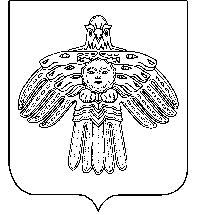 “Койгорт”муниципальнй районсаадминистрация“Койгорт”муниципальнй районсаадминистрацияПОСТАНОВЛЕНИЕШУÖМот21 февраля 2013г.№ № 51/02с. Койгородокс. Койгородокс. КойгородокОб утверждении Положения о порядке присвоения и сохранения классных чинов муниципальным служащим, замещающим должности муниципальной службы в администрации МР «Койгородский»                  Классные чины                 Группы должностей  
муниципальной службы                       1                                2          Секретарь муниципальной службы 3 класса        
Секретарь муниципальной службы 2 класса        
Секретарь муниципальной службы 1 класса           младшая группа   Референт муниципальной службы 3 класса         
Референт муниципальной службы 2 класса         
Референт муниципальной службы 1 класса            старшая группа   Советник муниципальной службы 3 класса         
Советник муниципальной службы 2 класса         
Советник муниципальной службы 1 класса            ведущая группа   Муниципальный советник 3 класса                
Муниципальный советник 2 класса                
Муниципальный советник 1 класса                   главная группа   Действительный муниципальный советник 3 класса 
Действительный муниципальный советник 2 класса 
Действительный муниципальный советник 1 класса    высшая группа    